დანართი N2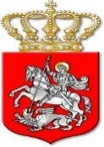 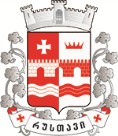 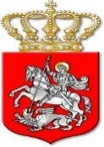 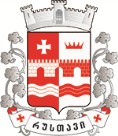 ქალაქ რუსთავის მუნიციპალიტეტის ა(ა)იპ „რუსთავსერვის ცენტრი” (ს/ნ:416316016)ნაწილი I. საჯარიმო ქვითარი ადმინისტრაციული სამართალდარღვევის ოქმი№ 000000	ბ.ა.1. შედგენის თარიღი: ––––––––––––––––––––––––	2.  შედგენის ადგილი: –––––––––––––––––––––––––––––––––(რიცხვი, თვე, წელი)3. შემდგენლის თანამდებობა, სახელი, მამის სახელი, გვარი: –––––––––––––––––––––––––––––––––––––––––––––––––––––––––––––––––––––––––––––––––––––––––––––––––––––––––––––––––––––––––––––––––– –––––––––––––––––––––––––––––––––––– ––––––––––––––4. ადმინისტრაციული სამართალდამრღვევის მონაცემები:  –––––––––––––––––––––––––––––––––––––––––––––––––––––––––––––––––––––––––––––––––––––––––––––––––––––––––––––––––––––––––––––––––––––––––––––––––––––––––––––––––––––––––––––––––––––(ფიზიკური პირის შემთხვევაში მიეთითება მოქალაქის პირადობის დამადასტურებელი მოწმობის რეკვიზიტები, პირადი  ნომერი, სახელი და გვარი, მისამართი (რეგისტრაციისა და სხვა), იურიდიული პირის შემთხვევაში – დასახელება, მისამართი და გადასახადის გადამხდელის საიდენტიფიკაციო ნომერი)5. ადმინისტრაციული სამართალდარღვევის ჩადენის ადგილი, დრო, არსი: –––––––––––––––––––––––––––––––––––––––––––––––––––––––––––––––––––––––––––––––––––––––––––––––––––––––––––––––––––––––––––––––––––––––––––––––––––––––––––––––––––––––––––––––––––––––––––––––––––––––––––––––––––––––––––––––––––––––––––––––––––––––––––––––––––––––––––––––––––––––––––––6. პასუხისმგებლობა აღნიშნული ადმინისტრაციული სამართალდარღვევისთვის განსაზღვრულია საქართველოს ადმინისტრაციულ სამართალდარღვევათა კოდექსის 103-ე მუხლის ––––– ნაწილით, რაც ითვალისწინებს ჯარიმას ––––––––––––– ლარის ოდენობით.7. მოწმე (ასეთის არსებობის შემთხვევაში): ––––––––––––––––––––––––––––––––––––––––––––––––––––––––––––––––––––––––––––––(მოწმის პირადობის დამადასტურებელი მოწმობის რეკვიზიტები, პირადი ნომერი, სახელი და გვარი, მისამართი (რეგისტრაციისა და სხვა)8. დამრღვევის ახსნა-განმარტება: –––––––––––––––––––––––––––––––––––––––––––––––––––––––––––––––––––––––––––––––––––––––––––––––––––––––––––––––––––––––––––––––––––––––––––––––––––––––––––––––––––––––––––––––––––––––––––––––––––––––––––––(ახსნა-განმარტების არსებობისას მიეთითება მისი რეკვიზიტები, ფურცლების რაოდენობა და იმ პირის თანამდებობა, სახელი და გვარი, რომელმაც ჩამოართვა ახსნა-განმარტება)9. მიმღები მოლარე: –––––––––––––––––     –––––––––––––––      ––––––––––––––––––––––––––––––––––––––––––––––––––––––(ხელმოწერა)	(თარიღი)	(საბიუჯეტო შემოსავლის სახაზინო კოდი) მოწმე ან სხვა პირი:   ––––––––––––––––––––––   ოქმის შემდგენელი:  ––––––––––––––––––––––––(ხელმოწერა)	(ხელმოწერა)სამართალდამრღვევი:   ––––––––––––––––––––––––––––––––(ხელმოწერა)ხელმოწერაზე ან ქვითრის ჩაბარებაზე უარის თქმის შესახებ აღნიშვნა: ––––––––––––––––––––––––––––––––––––––––––––––––––––––ნაწილი II. საჯარიმო ქვითრის ყუა№ 000000ეს ნაწილი რჩება საბანკო დაწესებულებაში.1. ––––––––––––––––––––––––––––––(გადამხდელის სახელი და გვარი, პირადი ნომერი; დასახელება, საიდენტიფიკაციო ნომერი)2. ––––––––––––––––––––––––––––––(გადამხდელის მისამართი) 3.–––––––––––––––––––––––––––––––(ჯარიმის ოდენობა)  4.––––––––––––––––––––––––––––––– (საქართველოს ადმინისტრაციულ   სამართალდარღვევათა კოდექსის მუხლი, ნაწილი)5. ––––––––––––––––––––––––––––––(სამართალდარღვევის ჩადენის ადგილი)6. ––––––––––––––––––––––––––––––(საბიუჯეტო შემოსავლის სახაზინო კოდი)7. მიმღები მოლარე:––––––––––––––                                    (ხელმოწერა)8. შემომტანი:––––––––––––––––––––                                 (ხელმოწერა)ბ.ა.თარიღი: ––––––––––––––––––––––––(რიცხვი, თვე და წელი)საჯარიმო ქვითრის ყუა ივსება საბანკო დაწესებულების ან საჯარიმო თანხის შემომტანის მიერ.         საჯარიმო ქვითრის – ადმინისტრაციული სამართალდარღვევის ოქმის შედგენისას დამრღვევს განემარტა საქართველოს ადმინისტრაციულ სამართალდარღვევათა კოდექსის 252-ე მუხლით გათვალისწინებული მისი უფლებები და მოვალეობები: ადმინისტრაციულ პასუხისგებაში მიცემულ პირს უფლება აქვს გაეცნოს საქმის მასალებს, მისცეს ახსნა- განმარტებანი, წარადგინოს მტკიცებულებანი, განაცხადოს შუამდგომლობანი; საქმის განხილვისას ისარგებლოს ადვოკატის იურიდიული დახმარებით; ისაუბროს მშობლიურ ენაზე და თუ არ იცის მიმდინარე წარმოების ენა, ისარგებლოს თარჯიმნის მომსახურებით; გაასაჩივროს საქმის გამო მიღებული დადგენილება (გადაწყვეტილება).         ადმინისტრაციულ პასუხისგებაში მიცემულ პირს მიეცა განმარტება საქართველოს ადმინისტრაციულ სამართალდარღვევათა კოდექსის 273-ე მუხლით გათვალისწინებული უფლებებისა და სამართალდარღვევის საქმეზე მიღებული საჯარიმო ქვითრის – ადმინისტრაციული სამართალდარღვევის ოქმის სასამართლოში გასაჩივრების 10-დღიანი ვადის შესახებ.                                                                         დამკვეთი:                                                                                                                          დამამზადებელი:                                                                         მისამართი:                                                                                                                        სფს-ს რეგისტრაციის №